Н А К А З Від 05.04.2019   № 79	Про коригування  зведеної кошторисної документації на виконання капітальних ремонтів у  закладах освіти Основ'янського району   м. Харкова		На виконання основних заходів Комплексної програми розвитку освіти м. Харкова на 2018-2020 роки (далі Програми), з метою ефективного використання бюджетних коштів, затверджених кошторисом Програми на 2019 рік, керуючись наказом Міністерства регіонального розвитку,  будівництва та житлово-комунального господарства України від 05.07.2013 № 293    про    затвердження     Правил     визначення   вартості   будівництва       ДСТУ Б Д.1.1- :2013НАКАЗУЮ: 1. Відповідальним за коригування зведеної кошторисної документації відповідно  до законодавства України призначити начальника господарчої групи         Торяник Т.В. 2. Начальнику господарчої групи Торяник Т.В. забезпечити коригування кошторисної документації на виконання нижчезазначених капітальних ремонтних робіт у закладах освіти:Капітальний ремонт (заміна вікон) в будівлі Харківської загальноосвітньої школи І-ІІІ ступенів № 7 Харківської міської ради Харківської області за адресою: вул. Батуринська, 25, м. Харків, 61010.Капітальний ремонт (заміна вікон) в будівлі комунального закладу "Дошкільний навчальний заклад (ясла-садок) № 67 Харківської міської ради" за адресою: вул. Катерининська, 9, м. Харків, 61125.                                                                                                           До 31.07.2019             Головному бухгалтеру централізованої бухгалтерії Іголкіній Т.І. забезпечити  фінансування ремонтних робіт у межах затвердженого кошторису Програми на 2019 рік.Завідувачу ЛКТО Остапчук С.П. розмістити цей наказ на сайті Управління освіти.                                                                                                           До 10.04.2019Контроль за виконанням наказу покласти на заступника начальника Управління освіти О.В. Прохоренко.Начальник Управління освіти						    О.С.НижникЗ наказом ознайомлені:Торяник 725 27 95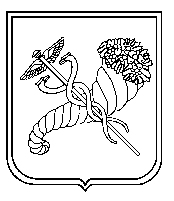 Прохоренко О.В.Торяник Т.В.Іголкіна Т.І.       Остапчук С.П.Лашина Н.В.